Prot. n.1888 A26	Cosenza, 04.04.2018CISL - SCUOLAUIL - SCUOLA SNALS-CONFSAL SCUOLAFLC CGILSAB Sindacato Autonomo di BaseAi Sigg. Componenti Commissione Elettorale:D’Alonzo AngelaMastroianni M. CristinaPerna MassimoSede, Albo Sindacale Sito Web ScuolaOggetto: insediamento Commissione elettorale -Comunicazione del DirigenteInformo le SS.LL. che in data 04/04/2018, le designazioni dei componenti la Commissione Elettorale da parte del OO.SS. hanno raggiunto il numero di 3 (tre) richiesto dalla normativa vigente, quale numero minimo, per l'insediamento.I componenti della Commissione appena designata dalle OO.SS. sono:Mastroianni Maria Cristina designato dall'organizzazione sindacale CISL SCUOLA; 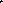 D’Alonzo Angela designata dall'organizzazione sindacale UIL SCUOLA;  Perna Massimo designato dall'organizzazione sindacate SAAB;ln armonia con quanto previsto e disciplinato dalla normativa vigente e, in specie, dalla Circolare Aran n. 1 del 2018 Prot. n. 0000931/2018 del 26/01/2018, pertanto, in data 04/04/2018, la Commissione Elettorale per le elezioni RSU si INSEDIA FORMALMENTE.A disposizione della Commissione de qua vengono all'uopo allestite l'aula Magna presso la Sede Centrale e l'Ufficio del DSGA.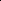 Alla stessa Commissione vengono trasmessi tutti gli atti e documenti medio tempore pervenuti.Il Dirigente Scolastico										Loredana Giannicola(Firma autografa sostituita con indicazione a stampa del nominativo del soggetto responsabile ai sensi del D.Lgs. n. 39/1993, art. 3 c. 2)